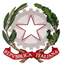 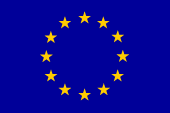 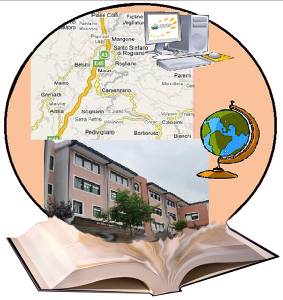 I.I.S. IPSIA“Marconi” Cosenza LS-ITC “Guarasci” Rogliano                                         SEDE: Cosenza IPSIA Diurno e Corso Serale                 SEDE: Montalto Uffugo  IPSIA – ITI (Chimica Ambientale)              SEDE: Rogliano  Liceo  Scientifico –  Ist. Tec. CommercialeVia degli Stadi, snc 87100 COSENZA   Tel. 0984.481317  Fax  0984 38804 Codice Fiscale  98104070788     Codice Meccanografico  CSIS073004    e-mail csis073004@istruzione.it       PEC csis073004@pec.istruzione.it sito iismarconiguarasci.gov.itAI DOCENTIAL DSGASEDE DI ROGLIANOOggetto: Convocazione consigli di classe.	In riferimento alla circ. prot. 6444 del 25/11/2016, si comunica che, nella sede di Rogliano, i Consigli di classe, alla sola presenza della componente docente, si terranno nei giorni e secondo la scansione oraria di seguito indicata, per discutere dei seguenti p.ti all’o.d.g.:Valutazione primo trimestre;Varie ed eventuali.Il Dirigente Scolastico  								                           Prof.ssa Mariarosa  De Rosa                                                                                                Firma autografa sostituita a mezzo stampa ai sensi e per gli effetti dell’art. 3, c. 2 D.Lgs n. 39/9312/12/201614,15/15,0015,00/15,4515,45/16,3016,30/17,15III A LICEOIII B LICEOIV A LICEOV B LICEO13/12/201614,15/15,0015,00/15,4515,45/16,3016,30/17,1517,15/18,00I A ITEII A ITEV A ITEIV A ITEIII A ITE14/12/201614,15/15,0015,00/15,4515,45/16,3016,30/17,1517,15/18,0018,00/18,45IV B LICEOV A LICEOI A LICEOI B LICEOII A LICEOII B LICEO